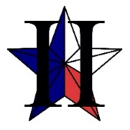 TEXAS JUNIOR COLLEGE STUDENT GOVERNMENT ASSOCIATIONREGION II OFFICER MEETINGFriday, January 11, 2019, 9:30 a.m., Mountain View College, S-1037      I.        Call to Order at 9:48     II.        Roll Call President: Carlos E. Valbuena, Brookhaven CollegeVice President: Joan George, El Centro CollegeParliamentary Proxy: Luis A. Fuentes, North Lake CollegePublic Relations: Ruth Espinoza, Mountain view CollegeAdvisor: Brian Borski, Brookhaven CollegeCo-Advisor: Shanee Moore, El Centro CollegeParliamentarian makes a motion to dispense with Roberts Rules for the remainder of the meeting. Madame Public Relations seconds the motion.Mr. President: Due to only a few officers being present today I agree it be a good idea we dispense with Robert’s Rules for this meeting. Unanimous ayes.Motion carries.   III.        Reading and Approval of the Agenda  IV.        Reading and Approval of Minutes from Last Meeting   V.        Officer Reports                        i.        Host SchoolVakayla Wilford, North Central Texas CollegeMr. President: Vakayla is no longer a student at NCTC so they are trying to figure out who will take that position. That is all I know as of right now.Mr. Brian Borski: But they’re still interested in hosting?Mr. President: Yes. Mr. Brian Borski: Awesome, that’s the important part!Mr. President: Well the text message reads, “We have changes being made at NCTC and I don’t know if I will still represent the school. We have been trying to figure out who will if I am no longer able to.”Mr.Brian Borski: I’ll touch base with her advisor because she actually sent me an email yesterday asking when the next meeting would be. I’ll follow up with her when I get to the office to make sure they are still willing to host our Spring conference in FebruaryMs. Shanee Moore: March! Mr. Brian Borski: It’s February 28th.Ms. Shanee Moore: No, it’s March 1stMr. Brian Borski: Oh, well I was one day off. We need to start thinking February because March 1st practically is February. We’re about 6 or 7 weeks from our Spring Conference. Ms. Shanee Moore: That is why we need to know if NCTC is hosting like, yesterday. We need to get out registration info, award info, etc. Mr. President: That is all I know form the host school situation. Lets know wait and see what the NCTC advisor has to say. We can now move to Ruth’s section.	                       ii.        Public RelationsRuth Espinoza, Mountain View CollegeMadame Public Relations: I believe I posted one of the minutes. I have not posted part 2 so there is a placeholder until I receive the new Minutes. I hand it off to our Vice PresidentParliamentarian: I have some info to report on Mhakeda’s behalf.                      iii.        TreasurerMeesha Robinson, Tarrant County College                     iv.        ParliamentarianMakeda Shillingford, North Lake CollegeParliamentarian: Thank you all for making me feel welcomed today. Do you all feel comfortable with Roberts Rules? If not would you like to have a training session before our next meeting Mr. President: I think that would be a good ideaMadame Public Relations: I agree.Ms. Shanee Moore: I thought y’all did good this Fall. Mr. Brian Borski: You guys did really good. You guys have got Robert’s Rules down. You’re good.Mr. President: But this break… and coming back!Parliamentarian: I suggest that when Mhakeda meets with you all at your next officer meeting she can give a 20 minute refresh on Robert’s Rules. Perhaps she could even create a cheat sheet for you all like the ones handed out at Region II Conference. Mr. President: Maybe at our next officer meeting we can conduct with Robert’s Rules and at the end Mhakeda can inform us on any mistakes she noticed and work on major problem areas. So maybe not a formal training but Mhakeda can simply inform us of any mistakes she notices.Parliamentarian: Awesome! I will speak with Mhakeda and let her know rather then a formal training session try to specifically examine each officer and what they may need help with individually. If necessary, sometime near Region II Conference she can do a mini Robert’s Rules refresher with you all. Mr.Brian Borski: Can I ask a question? Does Mhakeda plan to stay on as Parliamentarian for Region II?Parliamentarian: I am not 100% aware of any info. I just know that for this meeting Mhakeda wanted me to come and stand-in due to her work schedule. I have not spoken with her on all the details but I believe she will be remaining as Parliamentarian for the Region II board. Mr. Brian Borski: I just have some concerns that given her new responsibilities there is a whole lot going on with her at North Lake, and in the Region, and at State. I don’t know if she’ll be able to do anything with us at the State convention because of her responsibilities there. Parliamentarian: According to the constitution and By-laws in a situation like this a proxy would be able to attend in Mhakeda's place at the State Conference just like how I am here today.Ms. Shanee Moore: She may just want to have a conversation to have you replace her. Mr. Brian Borski: With a position like Parliamentarian where you have to make sure everyone is in accordance with Robert’s Rules it is really hard for someone to stand in if they haven’t been with the group all along. Madame Public Relations: Also, it wouldn’t be fair to you, for you to show up and do the work  but not receive the official title or credit. Parliamentarian: Oh I don’t feel that way at all! I really don’t mind helping. I will definitely relay all of this information back to her. I don’t know how all of this works but I’m sure you’d want Mhakeda and the rest of your officer board to be here before making any kind of decision. Mr.Brian Borski: The officers who are here have no vote. It is up to North Lake to decide who would fill the position. These officers have no vote, couldn't care less. They don’t get to decide at all. I’m saying with the position being Parliamentarian which has to make sure everyone is in accordance with Robert’s Rules at every Region II meeting at State. It is a really hard job to do if you haven’t been with the group all semester. Does that make sense?Parliamentarian: Yes, I understand. Well the way things are going on at North Lake is they want to make sure everything runs over as smoothly as possible. So I do not have all the information as to what is going to happen. However, I will present this idea to Mhakeda. Mr. Brian Borski: I’m just saying it might be easier that way. Mhakeda has got a lot of responsibilities now as State President and she’d still have the opportunity to speak, be apart of, and do stuff at the Region Conference as the State President but when we get to the State Convention she is going to have so much going on that she practically won’t be able to do anything with us. We were State President last year and Sonya literally popped in to say hi and ran off because the job is that demanding. The State Board barely gets any sleep. Ms. Shanee Moore: If you’re a State President then Region Parliamentary role is not a top priority. The State President is going to have so many other things to deal with. It’s a whole nother ball game at State. Parliamentarian: What I’m getting here is as advisors, rather than me filling in as a proxy at State, you’d rather a full replacement for the position?Mr. Brian Borski: My recommendation is to not have 1 person trying to do both roles. It is going to be really really difficult to fairly take on both roles and do both roles justice. I think there are enough great students at North Lake College to allow 2 different students to take on those 2 different roles. Parliamentarian: Okay. I will make a note of that.Mr. Brian Borski: I will touch base with Dr. Beth in regards to all of thisMs. Shanee Moore: Dr. Beth understands. She may already be working on all of this actually.Parliamentarian: I’m sure you all feel what’s most important here is Mhakeda’s mental health of course. Everyone: Exactly! Of course! Yes!Mr. Brian Borski: Not only is she a student but she’s got a job too. The reason we have had to rearrange much of our meetings is because we have to work around Mhakeda’s work schedule. So I mean she has got a lot going on in her life and I worry about her biting off more than she can chew. Madame Public Relations: Honestly, I don’t know how she does it. Parliamentarian: She is amazing.Madame Public Relations: Yes!Parliamentarian: Well that is all I have to report, Thank you.                      v.        SecretaryRufeda Ali, Brookhaven CollegeMr. President: Although Rufeda is not here I want to inform you all that she did receive my email and noticed that I sent the wrong minutes. Im referring to the minutes from El Centro West Campus meeting. I will resend them to all of us so that we can all have access. I yield to Joan.                      vi.        Vice PresidentJoan George, El Centro CollegeMadame Vice President: The Guest Speakers I have for us are Lisa Devine or Daris Error. These are submissions from other students so before we make a decision I would like to do my own personal research on them.Mr. Brian Borski: I believe they both are from Brookhaven. I know Daris works in the Brookhaven theater department. She’s been chair of the theater department for years and she was actually the graduation commencement speaker about 2 years ago. She did a really good job. Due to being in theater she was really able to keep the audience engaged and most speakers at graduation can’t do that.Madame Vice President: Awesome! I just really wanted to figure out how good of a speaker these people are. I have no info on Lisa Devine so Darris it is. I will contact her and see what she says on being our guest speaker. If we cannot get Darris then I will have to look for someone else but for now Darris it is. Do we want to relate the workshop to our theme? Madame Public Relations: I feel there should be a session made for those who wish to become Region officers for 2019-2020. Mr. President: At our last meeting Brian suggested that we each spend our lunch break speaking to potential officers and recruiting them that way. Madame Vice President: So instead of having a full-blown breakout session dedicated to officer recruitment we simply spend our lunch break doing it. Mr. President: In our morning session we can tell the delegates, if they’re thinking about becoming Region officers then speak to us at lunch. Mr. Brian Broski: As we plan our schedule for the Spring Conference keep in mind that some committees will need a lot more time than other committees Awards committee will have so much to do and the constitution and bylaws committee may take very long as well. The other committees should be able to finish up in a quick 45 minute session. Ms.Shanee Moore: You all can decide if you want to have breakout sessions at all or just keep it down to committee meetings and your 2nd general assembly.Parliamentarian: I’d like to say that as a Region II Spring Conference your most important focus should be on committee meetings. The whole point of having a Region Conference is to keep all of us community colleges connected. It is about working together and becoming a united force of student leaders. The 2018 Region II Fall Conference was my first ever Region Conference. Speaking as someone who is new here I thought the breakout sessions were really neat! The breakout session/workshops are excellent for your first meeting in the Fall. This way all the returning students who need a refresher and new students really get to know the field and grasp all that SGA has to offer. Learning about Robert’s Rules and how to be a servant leader. Then, your second conference would be about committees working together to represent strong at State and uniting our students leaders as members of the Region II SGA. Therefore, I believe the main focus for the Spring Conference should be committee meetings. Mr. President: I think it would be way easier as well. Mr. Brian Borski: I’ve been playing over here and created a rough schedule. You all may love it or hate it. Madame Vice President: That’s a lot, were going to have to work on it. Mr.President: Also in the past, Awards committees have turned in their awards packages before the meetings. Lets ask colleges to turn in their award submissions before February 25th. February 25th is the week of the Conference. Ms. Shanee Moore: I was thinking we spend 10:15-12:00pm doing Committee meetings. Mr. Brian Borski: So you don’t want to do any breakout sessions at all then? Ms. Shanee Moore: That’s what I was thinking. Since we had it in the Fall and since they will have them at the State Conference I believe it will be okay. That way we can provide Committees more time to get work done. Mr. Brian Borski: The reason I like having at least 1 breakout session is so Dr. Beth can do a session on Roberts Rules. There are always new people who show up and it’s nice to give them training before the final general assembly when we are making all the motions. However, if we don’t do it then we don’t do it. It’s no big deal. Madame Public Relations: We could hold one breakout session but also a mandatory Awards and Resolutions committee meeting. That way those committees get the time they need and the other committees can attend breakouts.Mr. President: What we could also do is email the chairs of the committees and get their input. We can ask them if they feel they need 1 committee meeting or 2. I would also tell them to be realistic because fighting over black or Navy blue T-shirts  should not take an hour. We need to continue playing around with the schedule and see what we like.Mr. Brian Borski: Well if trying to get more time is your issue here then let me ask you this. Do you really need a keynote speaker?Madame Public Relations: No. Ms. Shanee Moore: Oh yeah, that’s a good idea.Mr. Brian Borski: Literally, instead of doing a keynote speaker, cut the keynote speaker out. That way you have easily got time to do a breakout early in the morning and not have to worry about booking a keynote speaker. We wouldn’t even need 4 workshops for a breakout session. Since we’re not so large we can just have 3 workshops. Maybe your keynote speaker can even be one of the optional workshops. Just get creative with it!Ms. Shanne Moore: Maybe the 3 workshops can be: 1) Teaching the cheer. 2) Recruiting Region officers. 3) Robert’s Rules of order.Mr. President: Well it sounds like having a Robert’s Rules workshop is important. Luis, I have a question for you. You said this was your first conference right? Parliamentarian: My first conference. Yes.Mr. President: So what is something that you think you would like to see being someone who was just exposed to all of this?Parliamentarian: I really like the idea of Robert’s Rules being a workshop at all of these conferences. It is a great refresher for many and there are indeed new students who show up not having been to the Fall Conference. It would be sad to think they don’t have a voice because they don’t know the proper rules. The idea of not having a keynote speaker does sound like a smart choice in my opinion. It isn’t necessary to the conference and it has the potential to go overboard if a speaker won’t stop talking. It seems as though you guys don’t have a big stick that can yank the speaker off the stage if they go overboard. My suggestion would be take out the Keynote speaker completely and ask Dr. Beth to replace them with her Robert’s Rules workshop. After the 1st general assembly ends, invite Dr.Beth up to the front to do her Robert’s Rules training there. That way everyone has now experienced Robert’s Rules and you have more time for Committee meetings. If you’re afraid of less demanding committees having too much time on their hands you can do what Ruth said and Make one half of the committee meetings mandatory for some and optional for others.Mr.President: Thank you. Now that we’ve got ideas flowing how about at our next meeting each person present their own version of a schedule (8am-4pm) at the next officer meeting. We will then vote on which are your top 2 favorite schedules and create a finalized one together from there. Parliamentarian: That is a great idea.                    vii.        PresidentCarlos E. Valbuena, Brookhaven CollegeMr. President: Welcome back from the break everyone! I enjoyed break and cried too but that’s fine. I wanted to inform you all on the changes from the State but everyone seems to know so that’s good. I noticed that not many of us were able to assist the last meeting and again today not all of us are here to assist the meeting. Let’s start to think on what can we do to keep the motivation high. We’ve already had our first conference and it went awesome so let’s keep that up. Enjoy the process and have fun!Parliamentarian: I have a suggestion. Maybe if you tell everyone there’s free food at your next meeting they’ll all show up! Mr. President: Let’s do what we got to do to keep the hard motivation high.Parliamentarian: I wanted to mention that I notice your secretary is not here. Who will be taking minutes?Mr. President: Excellent question.Madame Vice President: I was wondering the same thing.Parliamentarian: I am the secretary for North Lake Colleges SGA executive board. I’ve been writing everything on my laptop so If you all would like I could send out my own version of the minutes. I’m not sure if your secretary would be okay with that.Mr.President: What you can do is send in what you have and I’m sure it’ll be all good. Parliamentarian: Okay, I will do that.Mr. Brian Borski: Thank You.                  viii.        Co-AdvisorShanee Moore, El Centro CollegeNo report.                     ix.        AdvisorBrian Borski, Brookhaven CollegeMr. President: Señor Brian, have you anything to report?Brian Borski: I Hope yall had a great holiday. We are just 7 weeks from next conference so we need to work on it now. It is going to come up on us faster then we know especially with the semester starting January 22nd. We are comfortable going to NCTC correct? Yes we are. The feedback I got from everybody said it was a great facility with good food and good hosts. I’m glad to see we’re talking schedules, I’m glad to see were talking speakers, and I’m glad to see we’re talking workshops. Let’s just hope NCTC covers us on lunch. Brookhaven and North Lake College were nice enough to cover breakfest last fall. Ideally we get the T-shirts to the schools before the State Conference so they can wear them to the State Conference the first day. Let’s try to pick a T-shirt color that is not black or navy blue or white! They’re cool but we everyone does that color. Lets be different and unique and let’s stand out from the crowd!When do we want to schedule our next officer meeting?We will meet at North Lake College on January 25th at 9:00am-11:00am  VI.        Old Business                        i.        Spring 2018 Conference                                               i.     Date:  IT IS MARCH 1st.                                             ii.     Location: North Central Texas College.                                            iii.     Theme: Hunger Games.                                            iv.     Sponsors: Mr. Brian to ask NCTC advisor to sponsor.                                              v.     Event Program: Tabled.  IX.        Adjournment 10:57Breakfast and Registration1st general assembly Keynote SpeakerBreak out session Committee meetingLunchCommittee meetingLast General Assembly8am-8:459-9:309:30-10am10:15-11am11-12pm12-12:451:1:502-4:00pm